Upřesnění poptávky na výstavbu terasy, chodníčků a zídkyProsím rozdělit rozpočet do tří sestav:Chodníčky + stáníTerasaZídkaNíže je přiložené dokumentace s rozměry a fotodokumentací současného stavu. Při tvorbě terénních úprav jsme nechali připravit podloží pro tvorbu chodníčků , terasy a příjezdové cesty i se základem pro zídku.Zde je půdorysný návrh, jak by to mohlo vypadat.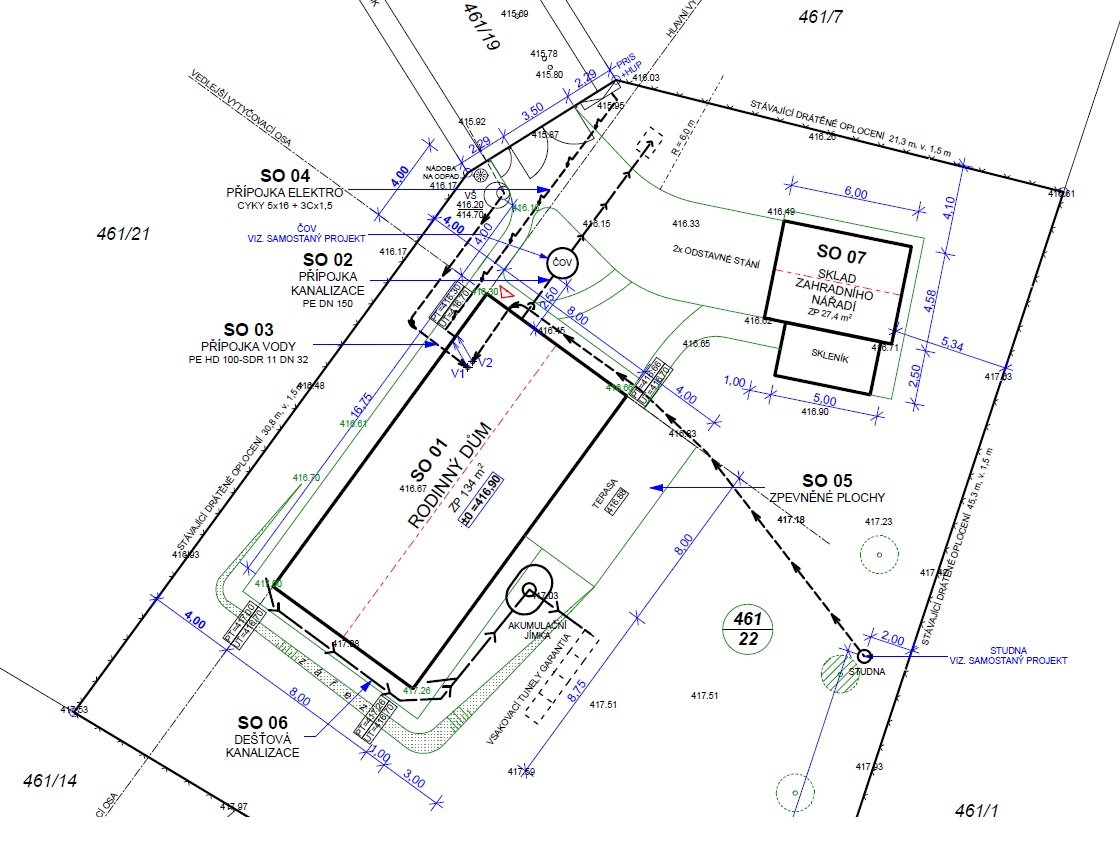 Chodníček z betonové dlažby odsazený od domu kačírkem(šířka 40cm kačírek a 40cm chodníček)Terasa z betonových dlaždic (4m x 7-8m)Zídka z tvarovek (cca délka 12m a výška 1,5m)Rozměrově to nemusí 100% odpovídat, aby se dlažba co nejméně musela řezat a upravovat.Pokud by něco naráželo na normy případně rozměry by jste ze zkušenosti upravili, nebráníme se změnám.Přikládám fotodokumentaci: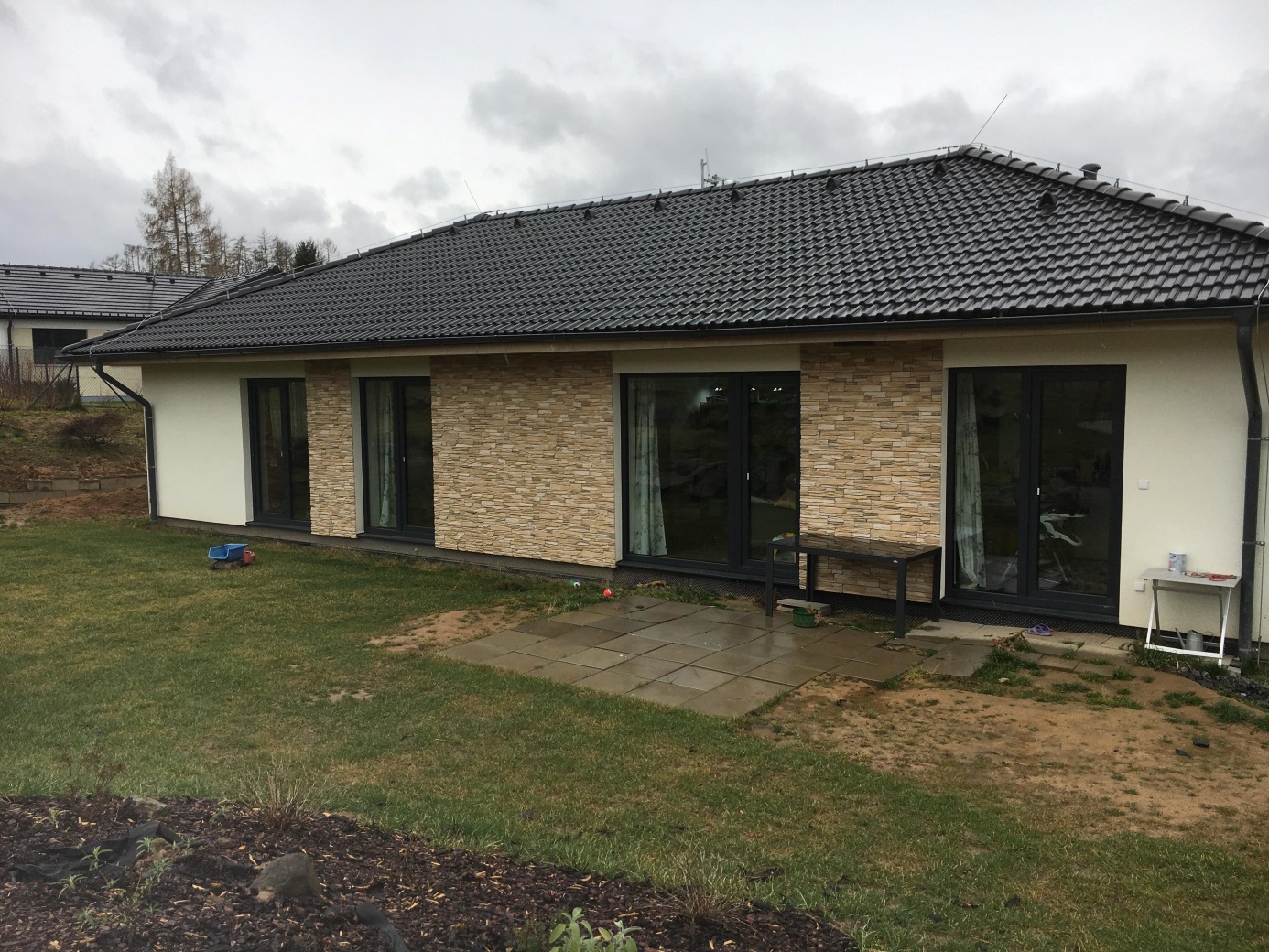 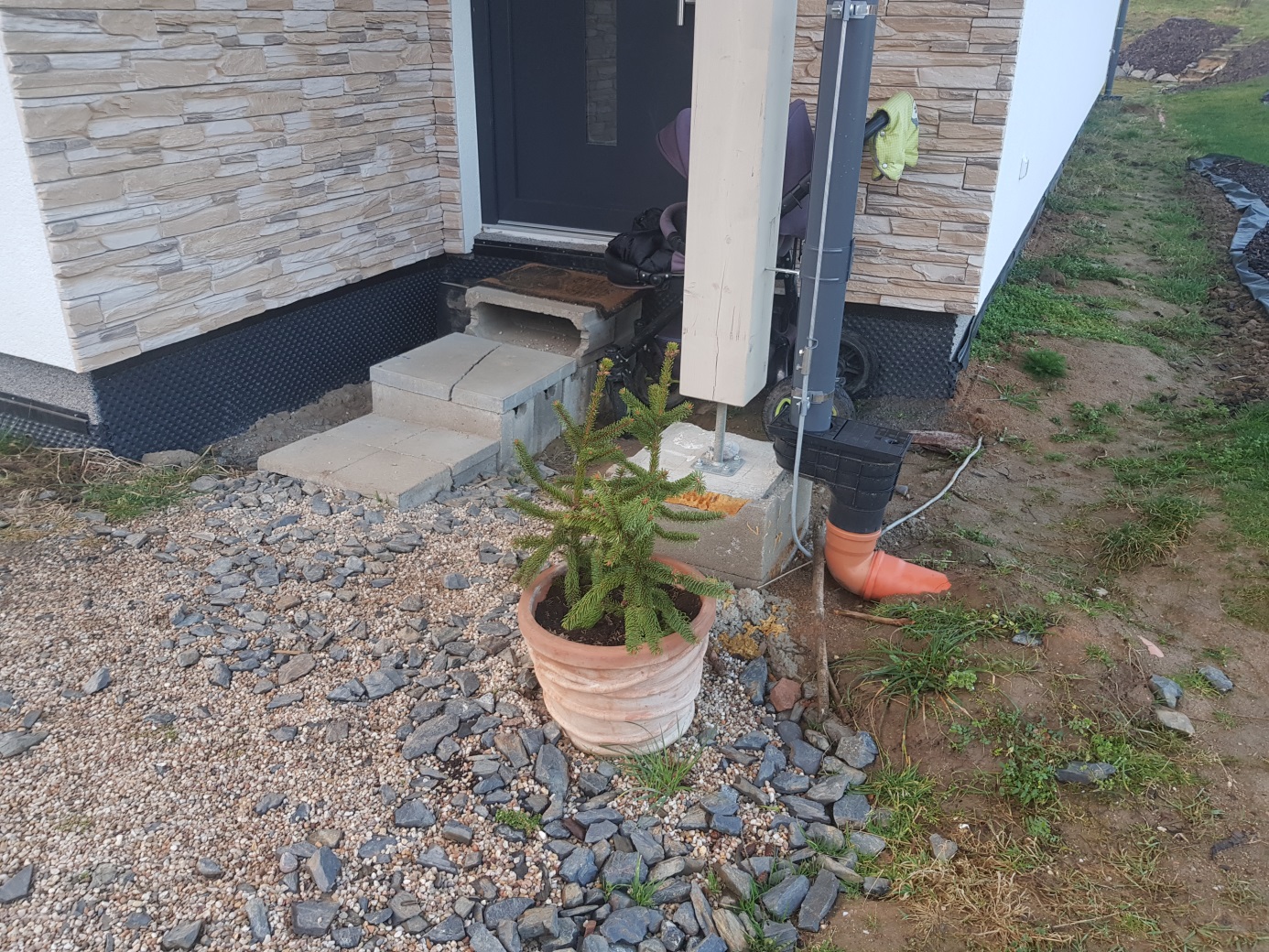 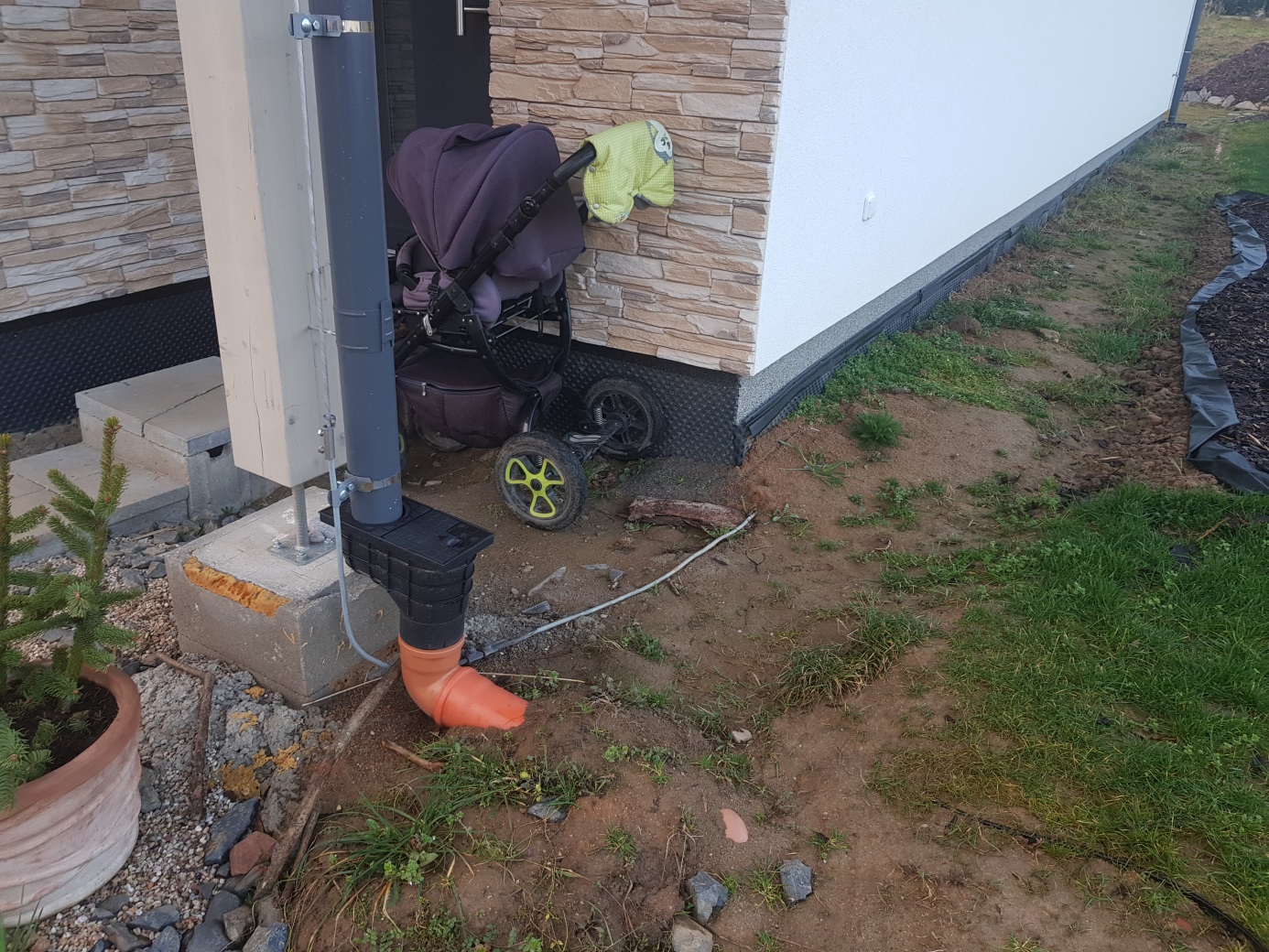 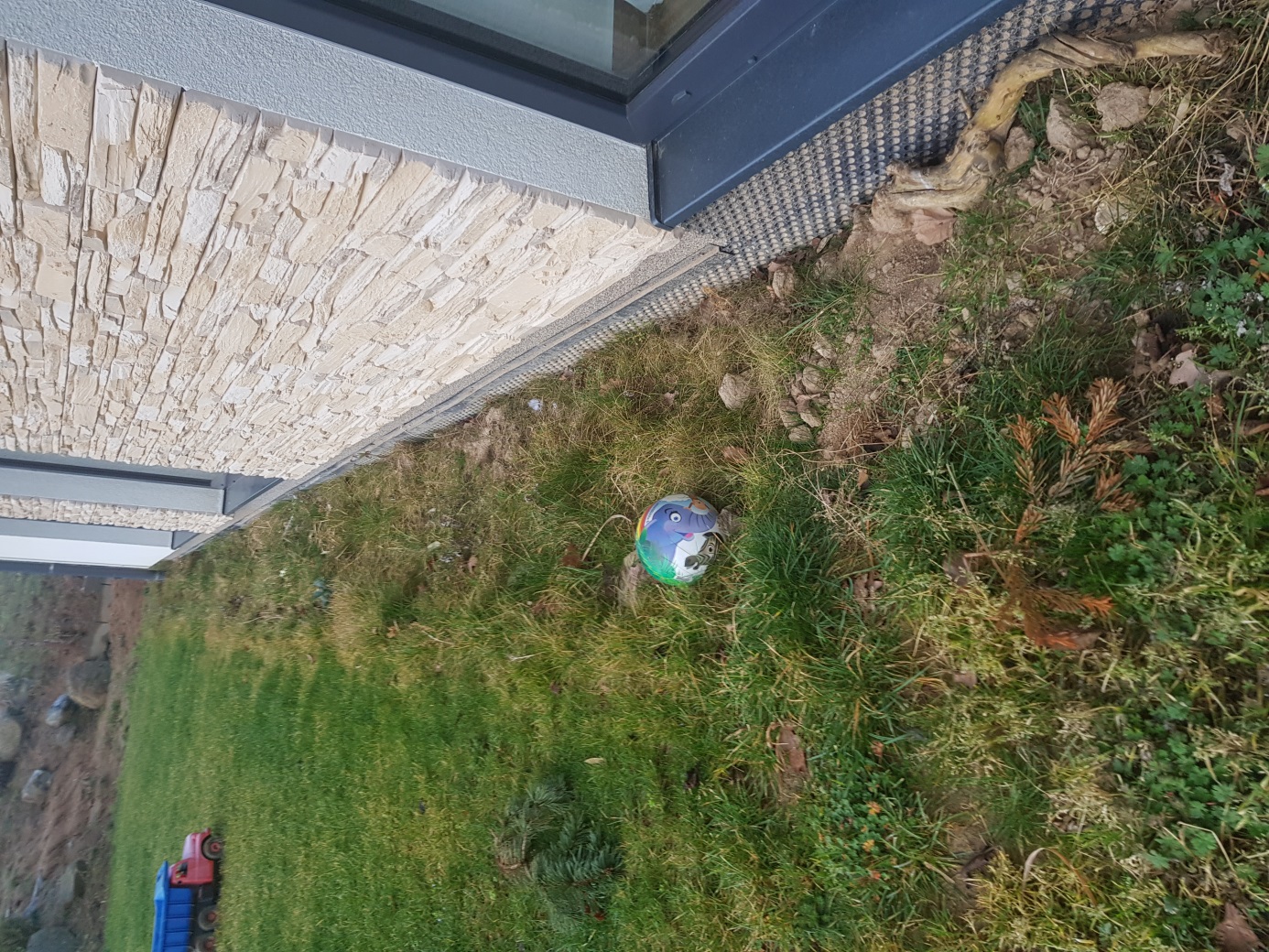 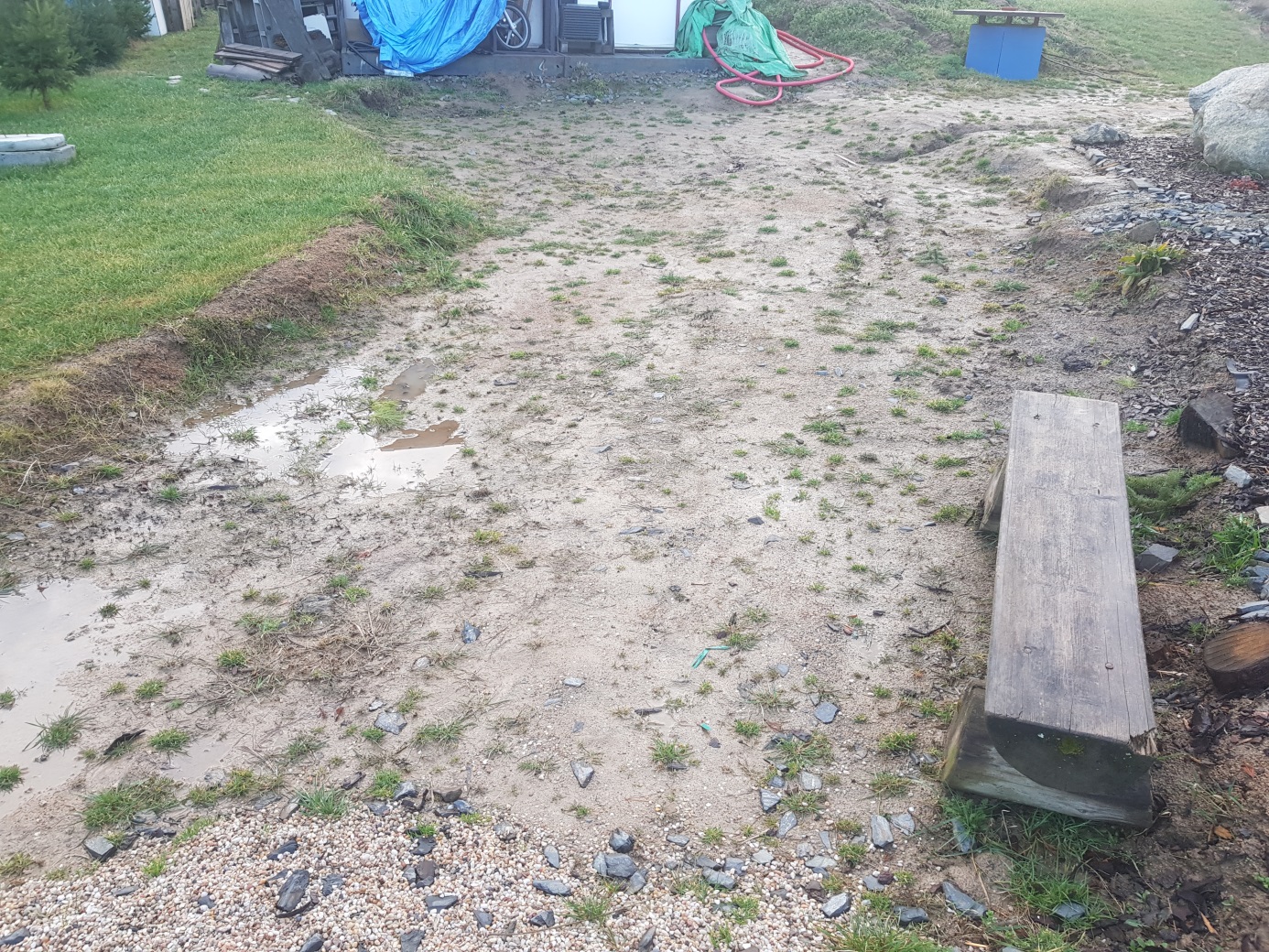 